SOTL 2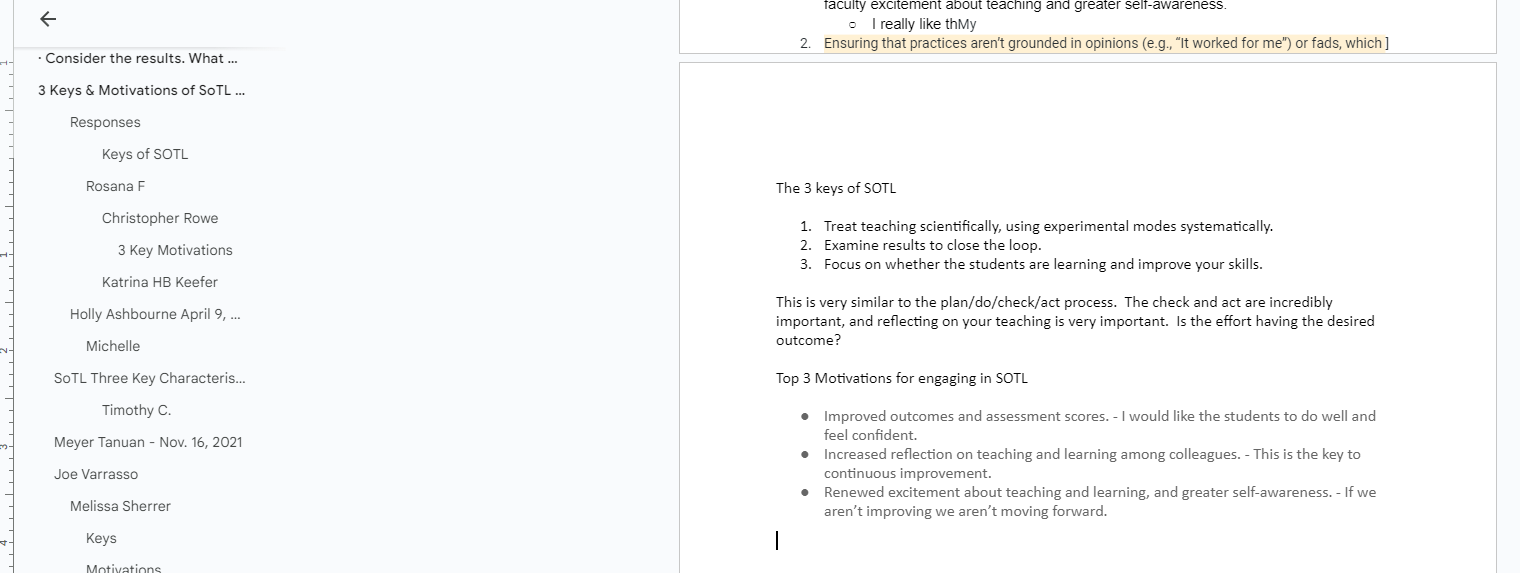 